2019 Drama Contract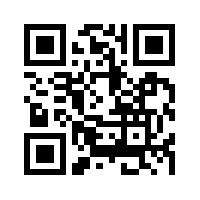 You should arrive to practice or work sessions on time and preparedYou are required at all times to show respect toward directors and student participantsYour lines should be memorized at home each day before you come to practiceNo scripts will be allowed on stage beginning FEB 4thStudents receiving more than 2 discipline/office referrals will be dismissed from the playAny student with more than 2 unexcused absence or 3 excused absences to rehearsal or work time will be dismissed from the play – ICU = UNEXCUSEDSchedule after school appointments on days you do not have practice!Your ride should be at the school PROMPTLY at or before dismissal time (5:00 from Simmons in January and 5:15 from Holgate in February) PLEASE REFER TO THE CALENDAR!!!! THERE SHOULD BE NO NEED TO CALL FOR A RIDE – REHERSAL WILL END AT THE EXPECTED TIME, EVERYTIME!Students whose rides are consistently (more than three times) late to pick them up will be dismissed from the playWhen practicing at Holgate (beginning February 4h), you will be expected to arrange your own ride to and from the Holgate (we WILL NOT have access to telephones when practicing at Holgate)     Ms. Leitheiser CANNOT legally transport students to or from play practiceFood and Drink will NOT be allowed when practicing at Holgate- eat it on the way!Crew must attend all scheduled meetings to be eligible to attend the Matinee performance.Students will not be able to participate in rehearsals until the contract is returned!Cellphones are not to be used during rehearsals – If I see them I will take them away! Stage Manager can and will take your phone as well.Please keep this top portion for your records- cut and return the bottom.I am encouraging students to car pool to and from practice.  You will note that on this parent contact section there is a place to mark if you are willing to participate in car-pooling.Student Signature_____________________________________________Date________________________________________________________Parent/Guardian Contact – PLEASE PRINT____________________________________________Phone Number___________________________________________________________(A phone number where I can reach you between 3:30 and 5:15 regarding child pick up or in the event of an emergency.)Are you willing to PROVIDE carpooling to and/or from Holgate? ________________  IF YES – include a phone number and/or email that I can include in a letter to cast/crew members’ guardians_____________________________________________________________________________                                                                                                                    